Formulaire d’analyse VSP-SRRP (Programme 0353)*	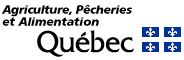 Envoyer les échantillons au : 	Laboratoire de santé animale, 
2650, rue Einstein, Québec (Québec)  G1P 4S8	Téléphone : 418 643-6140  poste 2604	Télécopieur : 418 644-4532* Certaines conditions s’appliquent. Consultez la section appui financier du site vsp.quebec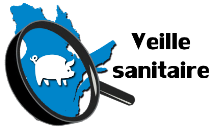 No dossier LSA-QC:Si transit, no dossier LSA-SHY Nom du médecin vétérinaire : Nom du propriétaire des animaux : No d’identification ministériel du médecin vétérinaire (NIM)No d’identification ministériel du propriétaire des animaux (NIM)Adresse :      Nom du lieu :      Adresse du lieu :      Téléphone :      OBLIGATOIRE	NIL-CDPQ :      Télécopieur :      Type de production sur le site : Maternité   Pouponnière   Engrais   Futurs reproducteursCourriel :      Participe à un groupe de contrôle     Si oui, IDSite :      Une copie du formulaire sera envoyée au CDPQ à info.vsp@cdpq.ca, au LEMP à lemp@medvet.umontreal.ca et aux Éleveurs de porcs du Québec à sante@leseleveursdeporcs.quebec .Une copie du formulaire sera envoyée au CDPQ à info.vsp@cdpq.ca, au LEMP à lemp@medvet.umontreal.ca et aux Éleveurs de porcs du Québec à sante@leseleveursdeporcs.quebec .Type d’animaux échantillonnés :                                     Nombre d’animaux échantillonnés :       Truies en production	 Porcelets sous la mère	 Porcelets sevrés (6-25 kg) Porcs croissance-finition (25-125 kg)	 Porcs sevrage-finition (6-125 kg)	 Futurs reproducteurs Processus d’éradication débuté le :      	Raison du prélèvement :	 Suivi	 InstabilitéType d’animaux échantillonnés :                                     Nombre d’animaux échantillonnés :       Truies en production	 Porcelets sous la mère	 Porcelets sevrés (6-25 kg) Porcs croissance-finition (25-125 kg)	 Porcs sevrage-finition (6-125 kg)	 Futurs reproducteurs Processus d’éradication débuté le :      	Raison du prélèvement :	 Suivi	 InstabilitéDescription des échantillonsDescription des échantillonsDescription des échantillonsDescription des échantillons1112123134145156167178189191020Type de prélèvement : Sérum	 Fluides oraux Poumons	 Fluides testiculaires et queuesÉpreuves demandées : (ELISA ou PCR) ELISA SRRP MAX 40 ELISA/ année (sérum ou salive) * Si pool,       pool(s) de       (max 2) PCR SRRP MAX 10 (ou 30 PCR si éradication) / année* Si pool,       pool(s) de       (max 10) (Sérum seulement)Si PCR positif, faire un séquençage	Faire parvenir les échantillons pour séquençage à : Biovet	 Demeter	 FMVÉchantillons prélevés par :Prélevés le :Prélevés le :Signature du médecin vétérinaire :Signature du médecin vétérinaire :Date :RÉSERVÉ AU LABORATOIRERÉSERVÉ AU LABORATOIRERÉSERVÉ AU LABORATOIRERÉSERVÉ AU LABORATOIRERÉSERVÉ AU LABORATOIRERÉSERVÉ AU LABORATOIRERÉSERVÉ AU LABORATOIRERÉSERVÉ AU LABORATOIRERÉSERVÉ AU LABORATOIREÉtats des échantillons à la réception : États des échantillons à la réception :  Chambrés Chambrés Chambrés Réfrigérés Réfrigérés Congelés CongelésDate de réception : Heure :Heure :2022-01-01